Activity Pre-Quiz Answer Key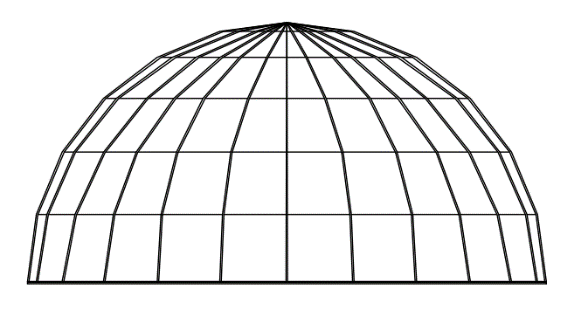 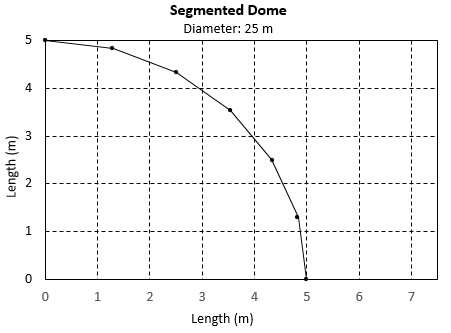 Answer: The same solid is obtained revolving around the x-axis or y-axis. The volume obtained revolving the segmented line around the y-axis can be computed the using the following formula:Because no algebraic expression exists for the segmented line, a numerical integration must be performed. The trapezoidal rule for non-uniform partitions is appropriate for this problem:Then, the volume can be computed using the following expression:Taking R(yi) = xi, the x-values in Table 1:Note: Volume of half-sphere of radius 5 m: x (m)y (m)0.000005.000001.294104.829632.500004.330133.535533.535534.330132.500004.829631.29410